For assistance in completing this form please refer to Section 3 of the University’s Policy and Procedure for External Examiners of Taught Programmes.SECTION A – PROVISION FOR WHICH THE EXTERNAL EXAMINER IS CURRENTLY APPOINTEDSECTION B – DETAILS OF THE EXTERNAL EXAMINER SECTION C – CHANGE REQUESTEDSECTION C – PROPOSED CHANGES TO PROGRAMMESPlease include the full title(s) and programme or module code(s)SECTION D – EXTERNAL EXAMINER’S FEESECTION E – REASON FOR CHANGE TO APPOINTMENTPlease give the reasons why you are requesting a change to the external examiner’s appointment. Please ensure that the appointment will continue to conform to the requirements as set out in Section 3 of the University’s Policy and Procedure for External Examiners of Taught Programmes. SECTION F – APPOINTMENT DATES AS EXAMINERSECTION G – SIGNATURES EXTERNAL EXAMINER (UNDERGRADUATE & TAUGHT POSTGRADUATE): CHANGE TO APPOINTMENT FORM 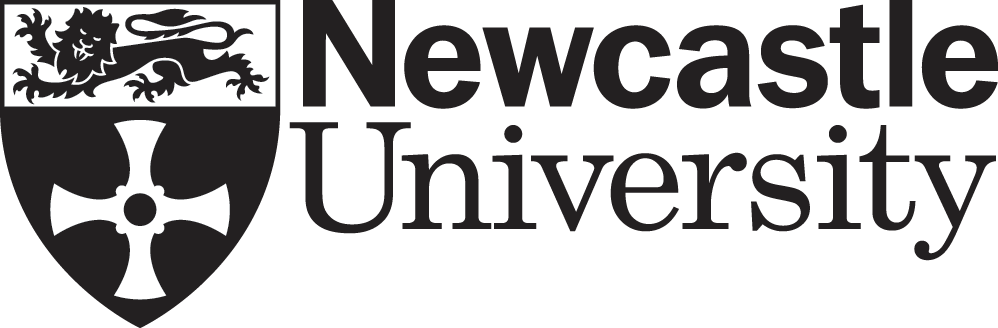 A1Academic Unit:A2Title of programme(s) or module(s):(please include full titles and codes)B1Name and Title:B2Institution (and professional affiliation if applicable):B3Nominee’s full correspondence address:B4Nominee’s email address:B5Nominee’s telephone number:Programme changecomplete sections C-GExtension to appointment (5th year)complete sections D-GThe Academic Unit confirms that they have received agreement from the external examiner and that they agree to an extension/a change to their appointment.The Academic Unit confirms that they have received agreement from the external examiner and that they agree to an extension/a change to their appointment.The Academic Unit confirms that they have received agreement from the external examiner and that they agree to an extension/a change to their appointment.Will the fee change as a result of the above?If YES, please indicate the fee payable to this external examiner. Click here for guidance. Effective from dateRevised end dateConfirmation of Board of Studies consideration:Confirmation of Board of Studies consideration:Confirmation of Board of Studies consideration:Signature of Chair of BoS:Name:Date:Approval by Head of Academic Unit (or nominee):Approval by Head of Academic Unit (or nominee):Approval by Head of Academic Unit (or nominee):Signature:Name:Date:Approval by Chair of Faculty Education Committee:Approval by Chair of Faculty Education Committee:Approval by Chair of Faculty Education Committee:Signature:Signature:Signature:Name:Name:Name:Date:Date:If any exemptions from the standard appointment criteria are requested:Approval by Pro-Vice-Chancellor Education:If any exemptions from the standard appointment criteria are requested:Approval by Pro-Vice-Chancellor Education:If any exemptions from the standard appointment criteria are requested:Approval by Pro-Vice-Chancellor Education:Signature:Date:Date forwarded to EPGS:Document owned and maintained by EPGS.  Last modified, August 2023. Document owned and maintained by EPGS.  Last modified, August 2023. Intended for use by:Degree Programme DirectorsChairs of Boards of StudiesSchool Managers/AdministratorsFaculty Learning and Teaching TeamsContact:ext.examiners@newcastle.ac.uk  